Klasa III Auwtorek, 31.03.2020r.  „Czy już potrafisz?”           Pytania kluczowe na dziś to: • W jaki sposób wiedza i umiejętności przydają się podczas powtórzeń materiału?Edukacja polonistyczna:Dziś czas na powtórki:1. Przypomnij sobie jakiego czasu używamy, gdy mówimy o przeszłości, jakiego, gdy mówimy o przyszłości i jakiego, gdy    mówimy o teraźniejszości. Wykonaj zadanie 1 i 2 ze str. 49 w ćwiczeniach pol. -społ.  2. Sprawdź, czy już potrafisz. W ćwiczeniach pol. – społ. wykonaj zadania 1-5 na str. 52 i 53.3. W podręczniku „Piszę” uzupełnij zadania na str. 60 i 61.Edukacja matematyczna:4.Sprawdź, czy już potrafisz. W ćwiczeniach mat. – przyr. wykonaj zadania ze str. 30 i 31. 5. A na koniec zostały zadania 2 i 3 w podręczniku „ Liczę”, ale to już dla chętnych. Religia:Witam Was Drodzy Uczniowie.Przesyłam Wam kolejne zadania, które przewiduję na ten tydzień. Zacznijcie pracę od modlitwy "Ojcze nasz " za nasze rodziny o zdrowie i Bożą opiekę.  Zapiszcie temat z zakładki 40:Jezus oddaje za nas życie. Przeczytajcie ten temat niezależnie od tego, czy temat ten już czytaliśmy. Jest on ważny z uwagi na to, że mówi on o tajemnicach męki, śmierci Pana Jezusa i   Jego zmartwychwstania. Po przeczytaniu zapiszcie w zeszytach pod tematem:Wielki Czwartek - Ostatnia WieczerzaWielki Piątek - Pamiątka męki i śmierci Pana JezusaWielka Sobota - Jezus złożony do grobuWielka Niedziela - Pamiątka Zmartwychwstania Pana Jezusa Zajrzyjcie do ćwiczeń z zakładki 40/str.86/. Kto nie wkleił obrazków, trzeba je wyciąć z tyłu ćwiczeń, następnie przykleić wg kolejności wydarzeń podanych w zeszycie oraz pokolorować, jeśli tego nie zrobiliście. Wykonajcie ćwiczenie ze strony 87.Narysujcie, ołtarz, obrus,3 świece, kielich, Mszał i uzupełnijcie zdanie poniżej słowem : Eucharystii. Są dzieci, które tej lekcji nie wykonały, nie zdążyły. Uzupełnijcie, a kto ma zrobione to bardzo dobrze - obrazki ładnie pokolorować, można flamastrami. Proszę się uczyć modlitw do Komunii. Na zakończenie, odmówcie modlitwę "Zdrowaś Maryjo" o ustanie epidemii  i powrót do szkoły.Informacja dla Was Drodzy Rodzice. Pytajcie swoje dzieci z modlitw przygotowujących do I Komunii Św. , formułki spowiedzi oraz pieśni "Com przyrzekł Bogu". Wstawiajcie z tyłu na kartkach oceny zamiast mnie, jeżeli dziecko umie. Kto wszystko już zda pochwalcie się przesyłając mi zdjęcie z Waszymi ocenami na maila :dkarwath@ssp72.plNiewiele ich zostało, ponieważ dzieci ładnie pracowały i zaliczały systematycznie materiał  z małymi wyjątkami, ale do nadrobienia. Wasze zdjęcia z ocenami oraz wypełnionym formularzem potraktuję jako pełne przygotowanie. Wszystkich serdecznie pozdrawiam. Katechetka Dorota K.                                                                                          Trening:Informacja od p. RolettyDo rodziców:co tydzień będę Państwu proponować ćwiczenia, zabawy i gry w postaci linków do filmików. Myślę, że na dzień dzisiejszy jest to najlepsza opcja ćwiczeń dla dzieci.31.03.2020r.proponuję:Nauka kroku tanecznego - zumba kids.https://youtu.be/dhWq8Yty1V0Zajęcia nagrała nauczycielka naszej szkoły p. Karolina Berezowska, instruktorka zumby.Miłej zabawy!A teraz niespodzianka! Pamiętacie nasz klasowy ogródek? Sadziliśmy rzeżuchę i cebulkę. Były pyszne! 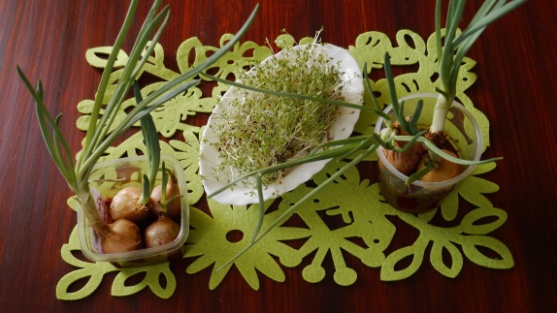 Oto mój domowy ogródek. Może też na okiennym parapecie stworzycie własny? Zróbcie zdjęcia, a ja chętnie je obejrzę. Beata Konieczna